Приложение 1. Территория музея-заповедникаПостановлением Совета Министров РСФСР от 31 мая 1961 г. № 683 Бородинское поле было объявлено Государственным Бородинским военно-историческим музеем-заповедником с включением в него памятных мест и исторических памятников Бородинского поля и Государственного Бородинского военно-исторического музея.Границы территории музея-заповедника, а также режим содержания территории и территории охранной зоны утверждены решением Мособлсовета № 6/11 от 27.05.92 г. и распоряжением Правительства Российской Федерации № 701-р от 18.05.94 г. Было установлено, что земли в границах Государственного Бородинского военно-исторического музея-заповедника являются особо охраняемой территорией с особыми режимами содержания.В настоящий момент площадь территории Государственного Бородинского военно-исторического музея-заповедника составляет 109.7 км², а территория охранной зоны музея-заповедника 645 км2
Территория музея-заповедника это прежде всего историко-культурный и природный комплекс Бородинского поля, исторический ландшафт с расположенными на нем более чем 300 памятными объектами.На территории музея-заповедника находятся:братские могилы, в которых захоронено более 40 тыс. участников Бородинского сражения;захоронения участников сражения: П.И. Багратиона, Д.П. Неверовского, А.Г. Огарева, А.П. Левшина, П.Ф. Шапошникова, Н.А. Оленина, С.Н. Татищева;храмы Смоленской иконы Божией Матери в с. Бородино (1701 года, до 1839 года — Рождества Христова) и в Старом Селе (1790 г.) — свидетели Бородинского сражения;земляные артиллерийские укрепления обеих армий (1812 г.): Шевардинский редут, Багратионовы флеши, батарея Раевского и др.;Главный монумент воинам русской армии на батарее Раевского (арх. А.А. Адамини, 1839 г., уничтожен в 1932 г., воссоздан в 1987 г.);здание Бородинского музея (1839, 1912, 1962 гг.);архитектурный ансамбль-памятник Отечественной войны 1812 года Спасо-Бородинский женский монастырь (1820–70-е гг., с 1992 года — возрожденная монашеская обитель);памятники на командных пунктах М.И.Кутузова (1912) и Наполеона (1913);33 монумента, памятника и обелиска на местах расположения русских войск установленные к 100-летию Бородинского сражения (1911–1912 гг.),военно-инженерные сооружения Можайской линии обороны — доты, стрелковые окопы, ходы сообщения, противотанковые рвы (1941–1942 гг.);надгробия на братских могилах советских воинов (1950–1960-е гг.);памятник-танк Т-34 воинам 5-й армии (1971 г.);участки Старой Смоленской дороги (XIV–XVIII вв.), участки Новой Смоленской дороги;фундаменты Императорского дворца (1839 г.), других зданий и хозяйственных построек императорского дворцово-паркового ансамбля в селе Бородино;Бородинский, Шевардинский и Ельнинский парки;археологические памятники (городища, селения III–XIII вв.);исторические населенные пункты и другие памятники истории и культуры.Приложение 2. Новости.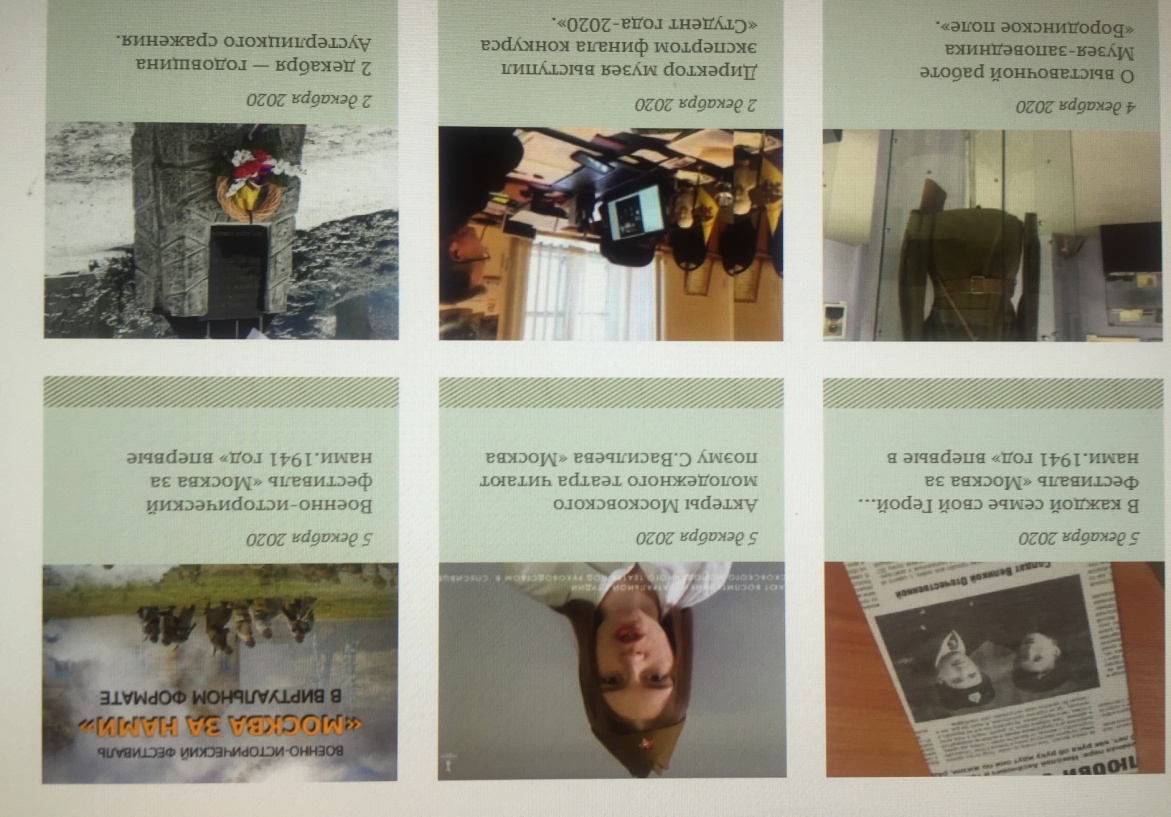 Приложение3.Карта музея-заповедника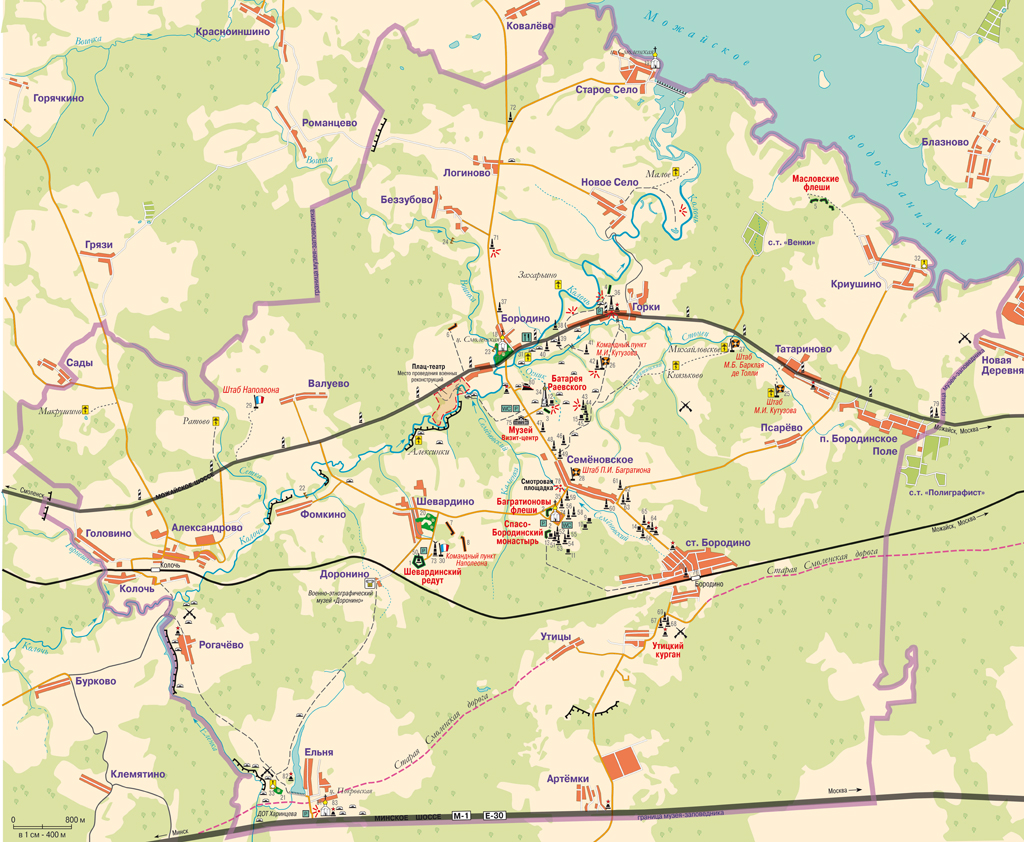 Ответьте на вопросы:1.Где находится Бородино?А) под Шевардиным;Б) под Аустелицем;В) под Можайском.__________________________________________________________________________2.Чему посвящён «Государственный Бородинский военно-исторический музей заповедник»? Ответ аргументируйте. Укажите детали, которые подтверждают ваше утверждение.__________________________________________________________________________________________________________________________________________________________________________________________________________________________________________________________________________________________________________________________________________________________________________________________________________________________________________________________________________________________________________________________________________________________________________________________________________________________________________________________________________________________________________________________________________________________________________________________________3.Ваш одноклассник заинтересовался экспозицией музея и хочет в ближайшие выходные посетить его вместе с родителями. Помогите ему правильно построить маршрут поездки, ответив на вопросы:С какого Московского  вокзала и на каком транспорте семья должна добираться до музея?Подскажите экскурсантам  оптимальное время отправления электрички, следующей  из Щёлкова, если начало запланированной экскурсии в 11 часов. Укажите способы, которыми  вы воспользовались при решении задачи.________________________________________________________________________________________________________________________________________________________________________________________________________________________________________________________________________________________________________________________________________________________________________________________________________________________________________________________________________________________________________________________________________________________________________________________________________________________________________________________________________________________________________________________________________________________________________________________________________________________________________________________________________________________________________________________________________________________________________________________________________________________________________________________________________________________________________________________________________________________________________________________________________________________________________________________________________________